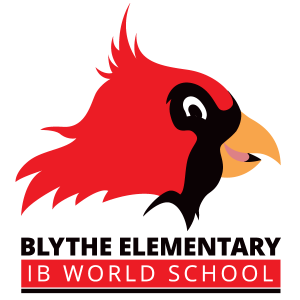 Greetings Cardinal families,Each year, all CMS students participate in beginning, middle, and end of year reading and math MAP assessments. MAP is an adaptive assessment that adjusts question difficulty as the student takes the assessment, giving teachers a very accurate picture of where each scholar is academically. MAP assessments are considered universal screeners that provide teachers with vital academic data that is used to guide instruction based on your child’s individual learning needs. This year in addition to reading and math MAP assessments, K-3 grade students will be participating in the MAP Reading Fluency Screener. The screener allows teachers to efficiently measure oral reading fluency, literal comprehension and foundational skills. The fluency screener will provide teachers with vital academic data that will be used to guide instruction based on your child’s individual learning needs.Prior to the week of September 14, students will have an opportunity to practice logging in to the testing platform, complete sample test questions as well as use the digital tools provided. This will be done in small groups with the classroom teacher. This document will help you prepare your child to take the MAP Growth test and MAP Reading Fluency Screener in the remote setting. Please be available at your scheduled time to support your child with testing. We ask that parents sign-up for a testing time on each testing day. You will do this through the Sign-up Genius sent out by your child’s teacher. We greatly appreciate your help and support.Monday, September 14, 2020 (K-5) Reading MAP TestTuesday, September 15, 2020 (K-5) Math MAP TestWednesday, September 16, 2020 (K-3) MAP Reading Fluency ScreenerTest PreparationWe strongly encourage our scholars to use a CMS device when taking MAP Tests, as they have the testing apps downloaded on them. If you need to sign out a CMS device, please contact the school as soon as possible at 980-343-5770 to arrange for pick-up. However, if your child is going to use a personal device for testing you may need to refer to the memo titled, “MAP Growth Screener Grade K-8 Family Guide” to get logged in the day of testing.What is MAP Growth?                            What is MAP Growth?                            What is MAP Growth?                            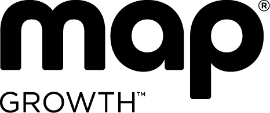 MAP Growth helps teachers understand what students know today, so goals can be set to improve growth throughout the year. Students cannot pass or fail this test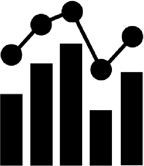 This test will not affect grades. In fact, it is normal for students to only answer about half the questions correctly.Please do not help them.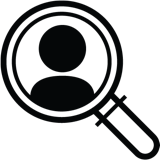 Given the challenges of learning from home, MAP Growth test results are especially helpful for us this year. These results will help us know what students are ready to learn.Prior to Test DayOn Test DayMake sure your device has an internet connection and is fully charged. Using a CMS issued device is recommended. Minimize distractions for your child as much as possible.Disable pop-up blocking on your internet browser.Provide a quiet well-lit testing environment for your scholar.Make sure your device meets testing requirements using the Device Readiness Check. This will be completed during small group with your child’s teacher.Allow the teacher/proctor to open the session before beginning.Watch the MAP Growth introduction video.  Students will need to have two-way communication with their teacher viaZoom or Google Meet. Students will need a second device for communication if available. If not, parents/caregivers will need to work with teachers on how they will communicate with the teacher on test day.Practice the test at practice.mapnwea.org 
(Username: grow, Password: grow). Thiswill be done with your child’s teacher. However, students may practice as many times as they want.Students will log into MAP and Zoom/Google Meet through Canvas. All instructions for testing will be found through their teacher’s homepage.Follow any additional instructions from the teacher/proctor.